Венгерское Турне: Венгрия - Австрия
без ночных переездов
CПБ/Москва – Львов – Эгер – Будапешт – Излучина Дуная – Вена* – Аквапарк в Дебрецене* – Паланок – Львов – Москва/СПб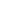 СТОИМОСТЬ ТУРАСТОИМОСТЬ ТУРА Размещение в 2/3-местном номере249   Программа тура  Программа тура 1 день Встреча группы на Витебском вокзале в Световом зале на 2-м этаже в11:45. Отправление во Львов из Санкт- Петербурга поездом № 47 в 12:45 / из Москвы поездом № 73 Москва-Львов с Киевского вокзала (просьба уточнять номер поезда и время отправления).  2 деньПрибытие во Львов в 15:30. Посадка в автобус. Транзит по территории Украины. Прохождение границы. Ночь в транзитном отеле. 3 деньЗавтрак. Переезд в Эгер, город венгерского барокко. Обзорная экскурсия. Свободное время или Посещение Эгерских купален (доп. плата). Для желающих обед в национальном ресторане в «Долине красавиц» (доп. плата). Переезд в Будапешт. Ночь в отеле. 4 деньЗавтрак. Обзорная экскурсия по Будапешту. Свободное время. Для желающих посещение купален «Сечени» (доп.плата). Вечером, для желающих, обзорная экскурсия на корабликах по Дунаю (доп.плата). Ночь в отеле. 5 деньЗавтрак. Свободное время в Будапеште или факультативная экскурсия в Вену (доп.плата). Ночь в отеле. 6 деньЗавтрак. Поездка в Излучину Дуная с посещением городов Сэнтэндрэ, Вышеград, Эстергом и ювелирной фабрики «Каприз»: экскурсия по Музею Камня с посещением «Золотого» и «Серебряного» залов. Для желающих - посещение музея марципанов (доп. плата). В зимний период возможна замена посещения крепости Вышеград на посещение крепости в Эстергом. 7 деньЗавтрак. Выселение из отеля. Свободное время в центре города. По желанию посещение зоопарка, Музея Изящных Искусств Музея Террора (билеты за доп.плату) и др. Обед (доп.плата). Во второй половине дня переезд в Дебрецен для посещения аквакомплекса с современным аквапарком и купальнями с уникальной минеральной водой (вх.билеты - доп. плата). Ночь в транзитном отеле. 8 день Завтрак. Для желающих посещение замка Паланок (доп.плата). Прибытие во Львов. Прогулка по Львову. В 23:07 отъезд в Санкт-Петербург поездом №48 / Ночь в отеле во Львове для отправляющихся в Москву. 9 деньДень в пути.10 деньПрибытие в Санкт-Петербург на Витебский вокзал в 05:45 / прибытие в Москву в 09:08 В стоимость тура входит:проживание в отелях 3* в Будапеште (3 ночи) проживание в транзитных отелях туркласса 2*, WC и душ в номере 2 ночи / для Москвы 3 ночи завтраки в отелях обзорные экскурсии по программе без входных билетов на платные объектыавтобусное обслуживание, услуги гида и сопровождающего Дополнительно оплачивается (у.е.)Дополнительно оплачивается (у.е.)Дополнительно оплачивается (у.е.)Дополнительно оплачивается (у.е.)взр.дети 12-17дети 6-11консульский сбор на визу (срок подачи документов не позднее 14 дней)50 50 50 медицинская страховка101010страховка от невыезда 151515доплата за одноместное проживание в отелях100100100ж/д билеты: Москва/СПб - Львов - Москва/СПбж/д билеты: Москва/СПб - Львов - Москва/СПбж/д билеты: Москва/СПб - Львов - Москва/СПбж/д билеты: Москва/СПб - Львов - Москва/СПбпроезд на общественном транспорте проезд на общественном транспорте проезд на общественном транспорте проезд на общественном транспорте Дополнительные экскурсии , входные билеты на все платные объекты (в национальной валюте)Дополнительные экскурсии , входные билеты на все платные объекты (в национальной валюте)Дополнительные экскурсии , входные билеты на все платные объекты (в национальной валюте)Дополнительные экскурсии , входные билеты на все платные объекты (в национальной валюте)